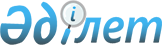 О признании утратившим силу постановления акимата Бокейординского района от 26 ноября 2015 года №172 "Об утверждении Методики ежегодной оценки деятельности административных государственных служащих корпуса "Б"Постановление акимата Бокейординского района Западно-Казахстанской области от 5 марта 2016 года № 46      Примечание РЦПИ.

      В тексте документа сохранена пунктуация и орфография оригинала.

      Руководствуясь Законами Республики Казахстан от 23 января 2001 года "О местном государственном управлении и самоуправлении в Республике Казахстан", от 24 марта 1998 года "О нормативных правовых актах", акимат района ПОСТАНОВЛЯЕТ:

      1. Признать утратившим силу постановление акимата Бокейординского района от 26 ноября 2015 года №172 "Об утверждении Методики ежегодной оценки деятельности административных государственных служащих корпуса "Б" (зарегистрированное в Реестре государственной регистрации нормативных правовых актов за №4216, опубликованное 26 января 2016 года в газете "Орда жұлдызы").

      2. Контроль за исполнением настоящего постановления возложить на руководителя аппарата акима района Айткалиева Е.Ж.


					© 2012. РГП на ПХВ «Институт законодательства и правовой информации Республики Казахстан» Министерства юстиции Республики Казахстан
				
      Аким района

Н.Рахимжанов
